Last Name, First Name: ________________________________________________________________________ Date: ___________________ Per: ____Types of Nuclear Change NotesNGSS Standard: HS-PS1-8. Develop [qualitative] models to illustrate the changes in the composition of the nucleus of the atom and the energy released during the processes of fission, fusion, and radioactive decay.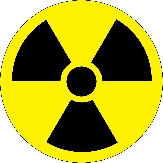 Essential Questions: 1.What is binding energy and what is its significance to stability of an atom? 2. Who discovered radioactivity?3. How can N/Z number help us to understand the stability of an isotope?4. What is nuclear fission? 5. Why are nuclear fission reactions used in nuclear power plants and not nuclear fusion reactions?Thinking Side:			Main Notes Side:The discovery of radioactivity:	     ___________________________ was an important person in the discovery of radioactivity.Born in _____________________________. She was the __________ female lecturer, professor, and lab head. She was awarded _____ Nobel prizes. She discovered __________________ and _____________.Binding Energy:		    When protons and neutrons that are far apart come together and form a nucleus, ___________This makes the nucleus at a ________________ energy state than the protons and neutrons       were before they became the nucleus.What does a lower energy state mean?   _________________________________________________What does binding energy mean?	     ___________________________________________________________________________________________________________________.What is a nucleon?			     _____________________________________________________________________________			Radioativity:			     ___________________________________________________________________________________________________________________				What does N/Z mean: 		     ___________________________________________________________________________________________________________________3 Types of Beta Decay:Electron emission:		     You draw it:		 		     ___________________________________________________________________________________________________________________				     ___________________________________________________________________________________________________________________Electron capture:				     ___________________________________________________________________________________________________________________				     ___________________________________________________________________________________________________________________				     ___________________________________________________________________________________________________________________Positron Emission:		     ___________________________________________________________________________________________________________________     ___________________________________________________________________________________________________________________     ___________________________________________________________________________________________________________________     ___________________________________________________________________________________________________________________   				     ___________________________________________________________________________________________________________________What is a matter-antimatter anhialiation?				Alpha Decay:			    ________________________________________________________________________________________________________					                                                                      ________________________________________________________________________________________________________				                                                                      ________________________________________________________________________________________________________				                                                                      ________________________________________________________________________________________________________				                                                                      ________________________________________________________________________________________________________Nuclear Fission:							                                                                                                                                                                    Occurs when very ________ nuclei are ______				                                                                                                                                                                     into _____________ nuclei, each _______ stable 				                                                                                                                                                                     than the original ________________.				                                                                                                                                                                   	  Some nuclei undergo fission ______________				                                                                                                                                                                      _______________________________________________		                                                                                                                                                                      ( _____________________ ________________)What are chain reactions?	                      _______________________________________________________________________________________________________Why is it called Uranium-235?	      _______________________________________________________________________________________________________Nuclear Power Plants:	                      use ________________________________ or ____________________________ as their radioactive isotopes.Drawing of a Nuclear Power Plant:							Nuclear power plants use nuclear _________				                                                                                                                                                                    reactions to produce electrical energy.In a nuclear reactor, they have _______ ____ that are  surrounded by a __________________. The point of the  moderator is to ______down ______________. ____________ rods are used to control the rate of the __________ reactions. The control rods absorb some _______________ that are emitted by fission reactions. By moving these rods in and out of the number of __________________ available for the chain reactions.Water’s role in cooling nuclear 	      Water is used to cool the nuclear reactors so they do not over-heat and explode. Thereactors:	 water is pumped around the reactor and it is heated up into steam. The steam goes        through a _______________________. It changes the steam from its ____________ form into ________.Lise Meitner:	1923: She discovered the _________________ effect. It’s not named after her.	1939: She published the physical explanation for the observations with her nephew and they named the process ____________________ ________________.What is the Manhattan Project?	_______________________________________________________________________________________________________	_______________________________________________________________________________________________________	_______________________________________________________________________________________________________	_______________________________________________________________________________________________________	Nuclear Fusion:	 When ________________ nuclei __________________. They combine to form a __________________,    more _______________ nucleus.	 The new nucleus has a ________________ binding energy per __________________ than the _______ nuclei did. This means it’s _______________ stable because it would take _______ energy to remove a nucleon (a nucleon is just a _____________ or a _____________ ).	 The sun runs on  nuclear _________________.Problems of fusion reactions:	 It takes ________________ of energy to start a nuclear fusion reaction. It takes just as much energy to ______________ the reaction as is _______________ by the reaction. 	 Finding a suitable place to perform a nuclear fusion reaction is difficult.	  The reactants are in the form of ________________.  Plasma is a random mixture of ___________  nuclei and _______________.  No form of __________ matter can withstand the tremendous temperatures required for ____________ to occur. This makes plasma hard to contain.What are scientists currently using?      Strong _______________________ fields to ____________________ the charged ______________ particles.This keeps the ___________________ from ______________________ the walls of its container. If it        touches the walls of the container, it will destroy the container.Summary: